Appendix 4.3JHP Meeting List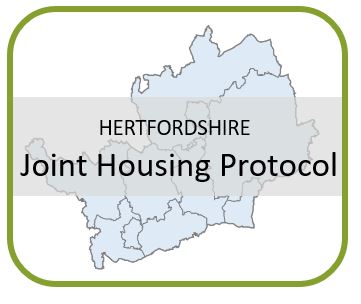 The Joint Housing Protocol has a range of meetings that are required both as part of the processes contained within each section, and as part of the monitoring of the Protocol. The Protocol is monitored through the quarterly Steering Group. This is the forum for raising any operational issues between the parties, and also acts as the monitoring group for various elements of the Protocol. The Steering Group reports to the Strategic Partnership Accommodation Board within HCC, which is co-chaired with a housing representative from the District’s/Boroughs. This reports to various HCC internal board, but also feeds into the work of the Hertfordshire Heads of Housing, as does the Steering Group. The majority of the other meetings and groups feed into the Steering Group, and any escalation of issues that cannot be resolved between the teams will initial be raised at the Steering Group. If this group cannot resolve those matters, then the issue will be raised at SPAB or Heads of Housing, depending on the matter. The below table shows the various meetings of the JHP, who attends and where they report too. 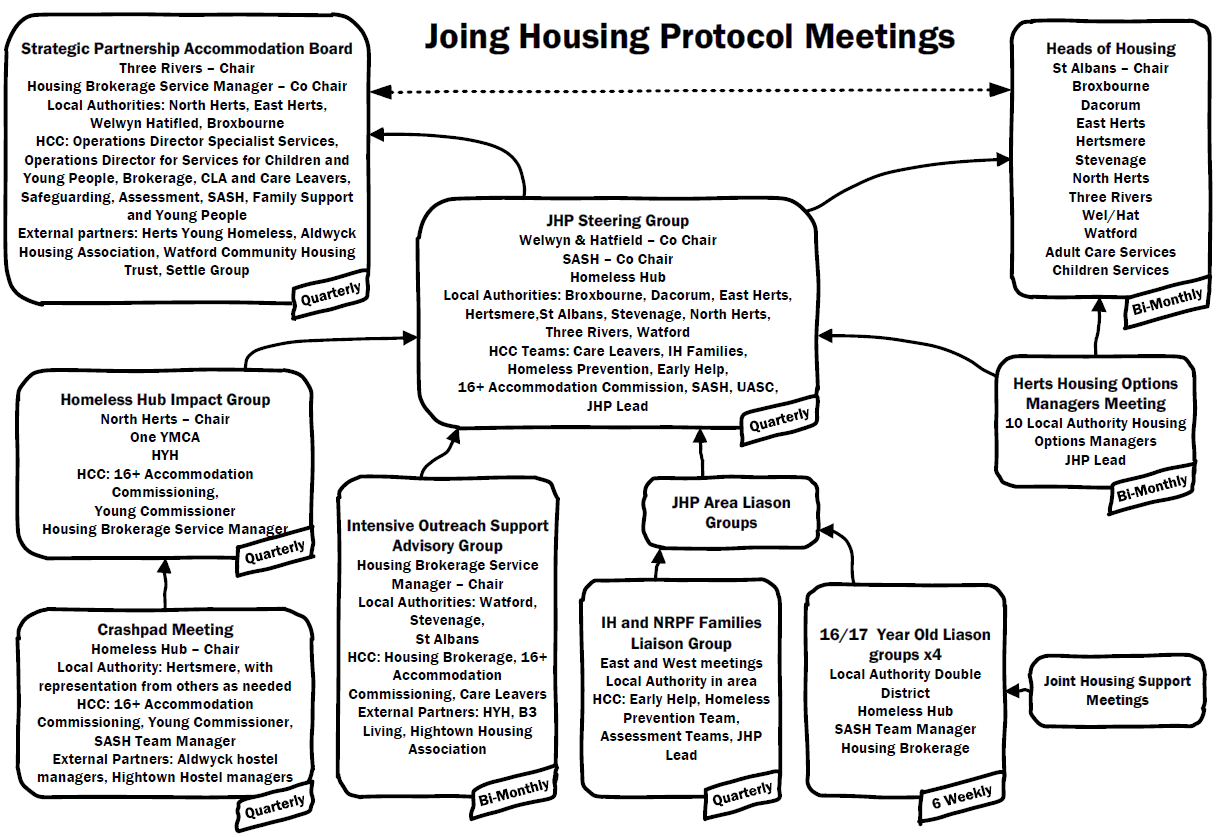 